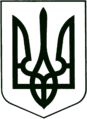 УКРАЇНА
МОГИЛІВ-ПОДІЛЬСЬКА МІСЬКА РАДА
ВІННИЦЬКОЇ ОБЛАСТІВИКОНАВЧИЙ КОМІТЕТ                                                           РІШЕННЯ №155Від 26.05.2022р.                                              м. Могилів-ПодільськийПро внесення змін до рішення виконавчого комітету Могилів - Подільської міської ради від 27.02.2020 року №49Керуючись ст. 52 Закону України «Про місцеве самоврядування в Україні», Порядком розроблення проектної документації на будівництво об’єктів, затвердженого наказом Міністерства регіонального розвитку, будівництва та житлово-комунального господарства України від 16.05.2011 року №45, розглянувши клопотання начальника управління освіти міської ради Кучерука О.Г., -виконком міської ради ВИРІШИВ:  1. Внести зміни до рішення виконавчого комітету міської ради від 27.02.2020р. №49 «Про надання дозволу для виготовлення проектно-кошторисної документації на будівництво зовнішнього та внутрішнього газопроводів для газифікації опалювального пункту у дошкільному підрозділі НВК №3 по проспекту Незалежності, 291, м. Могилева-Подільського, Вінницької області», виклавши назву рішення та пункт 1 у новій редакції, а саме:  - «Про надання дозволу для виготовлення проектно-кошторисної документації на нове будівництво зовнішнього та внутрішнього газопроводів для газифікації теплогенераторної у ЗДО №3 Могилів-Подільської міської ради по проспекту Незалежності, 291, м. Могилева-Подільського, Вінницької області»;  - «1. Надати дозвіл управлінню освіти Могилів-Подільської міської ради на виготовлення проектно-кошторисної документації на нове будівництво зовнішнього та внутрішнього газопроводів для газифікації теплогенераторної у Могилів-Подільському закладі дошкільної освіти №3 Могилів-Подільськоїміської ради по проспекту Незалежності, 291, м. Могилева-Подільського, Вінницької області».Все решта залишити без змін.2. Контроль за виконанням цього рішення покласти на заступника міського голови з питань діяльності виконавчих органів Слободянюка М.В..   Міський голова		                                        Геннадій ГЛУХМАНЮК